De : FFRandonnée
Envoyé : lundi 18 janvier 2021 17:00
À : LD FFRandonnée Comités <ldcomites@ffrandonnee.fr>
Objet : Nouvelles mesures pour le Plan de reprise des activités fédérales au 18 janvier 2021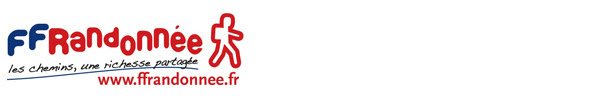 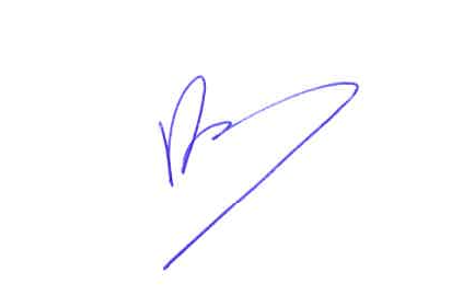 